NAGYKOVÁCSI NAGYKÖZSÉG ÖNKORMÁNYZATEGÉSZSÉGÜGYI ÉS SZOCIÁLIS BIZOTTSÁGELNÖKEMEGHÍVÓ Nagykovácsi Nagyközség ÖnkormányzatánakEgészségügyi és szociális bizottság  üléséreAz ülés helye: 		Öregiskola Közösségi Ház és KönyvtárIdőpontja: 		2017. december 14. (csütörtök) 16 óra 45 percNapirend:Nyílt ülés:A Lenvirág Bölcsőde és Védőnői Szolgálat szervezeti és működési szabályzatának elfogadásaElőterjesztő: Kiszelné Mohos Katalin polgármesterElőadó: Grégerné Papp Ildikó osztályvezetőNagykovácsi, 2017. december 12.Dr. Szabó András s.k.             elnök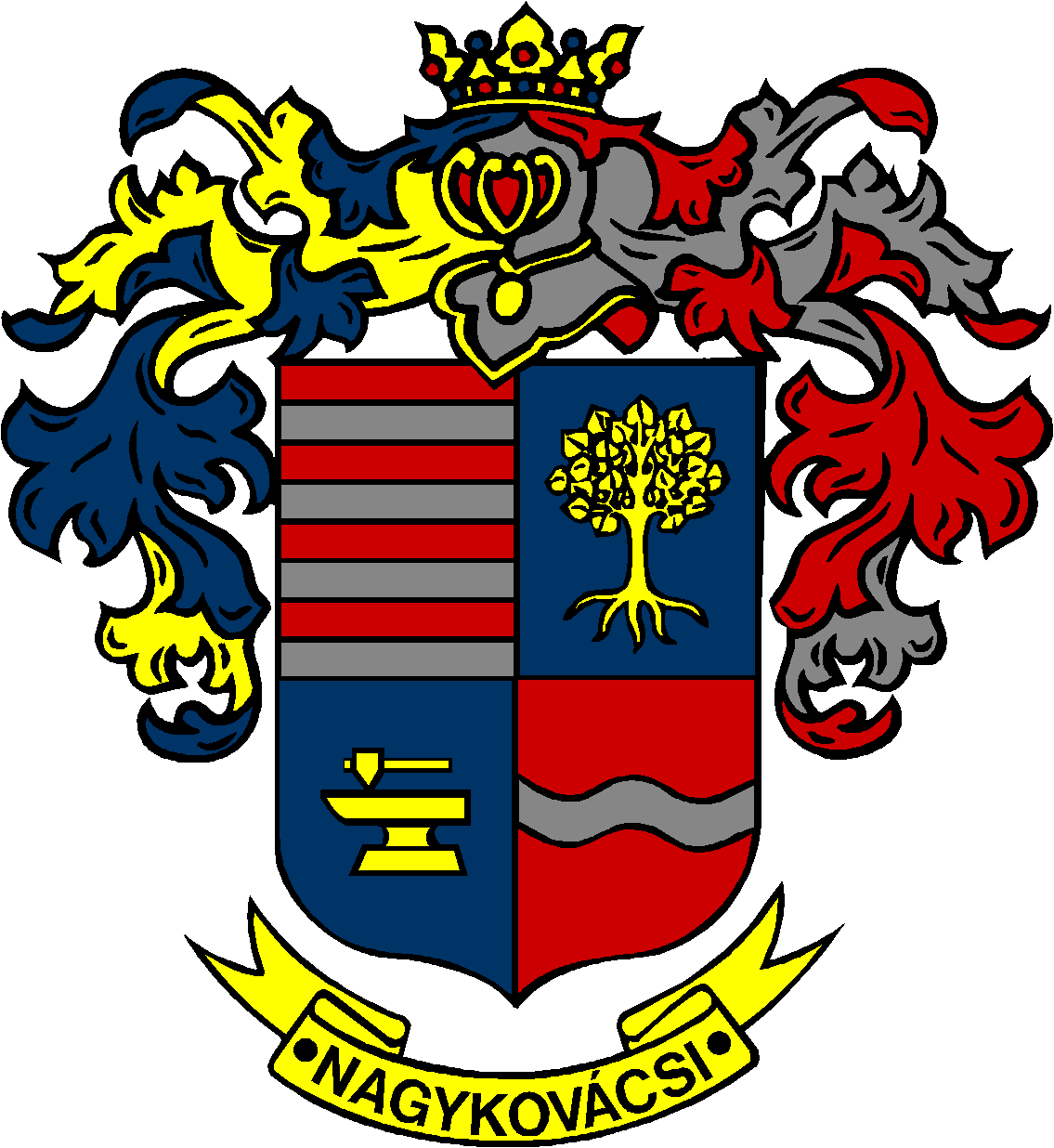 